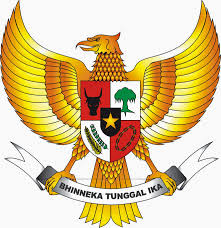 KEPALA DESA DARMAKECAMATAN DARMA KABUPATEN KUNINGANPERATURAN DESA DARMANOMOR  1 TAHUN 2017T E N T A N GANGGARAN PENDAPATAN DAN BELANJA DESATAHUN ANGGARAN 2017DENGAN RAHMAT TUHAN YANG MAHA ESAKEPALA DESA DARMADengan Kesepakatan BersamaBADAN PERMUSYAWARATAN DESA DARMAdanKEPALA DESA DARMAMEMUTUSKAN :Pasal 1Anggaran Pendapatan dan Belanja Desa Tahun Anggaran 2017 dengan rincian sebagai berikut: Pasal 2Uraian Mengenai Anggaran Pendapatan Dan Belanja Desa Sebagaimana Tercantum Dalam Lampiran yang Merupakan Bagian Tidak Terpisahkan dari Peraturan Desa Ini.Pasal 3 Peraturan Desa ini mulai berlaku sejak tanggal diundangkan.Agar setiap orang dapat mengetahui, memerintahkan pengundangan Peraturan   Desa ini dalam Lembaran Desa dan Berita Desa oleh Sekretaris Desa.Ditetapkan di	: DarmaPada Tanggal	: 17 April 2017KEPALA  DESA DARMA,H. TOTONG YUDI MURTADODiundangkan di	: DarmaPada Tanggal	: 18 April 2017Sekretaris Desa,AMIN SUPRIADILEMBARAN DESA DARMA TAHUN 2017 NOMOR 02Menimbang:Bahwa Untuk Memenuhi Ketentuan Peraturan Bupati Kuningan Nomor 13 Tahun 2017 Tentang Pengelolaan Keuangan Desa Tahun 2017, Setiap Tahun Pemerintah Desa Menetapkan Anggaran Pendapatan dan Belanja Desa;Bahwa Berdasarkan Pertimbangan Sebagaimana dimaksud Pada Huruf a dan Untuk Menjamin adanya Kepastian Hukum, Perlu Menetapkan Peraturan Desa Tentang Anggaran Pendapatan dan Belanja Desa Tahun Anggaran 2017.Mengingat:Undang-Undang Nomor 6  Tahun 2014 tentang Desa (Lembaran Negara Republik Indonesia Tahun 2014 Nomor 7 Tambahan Lembaran Negara RI Nomor 5495);Peraturan Pemerintah Nomor 43 Tahun 2014 tentang Peraturan Pelaksanaan Undang Undang Nomor 6 tahun 2014 tentang Desa Sebagaimana telah diubah dengan Peraturan Pemerintah Nomor 47 Tahun 2015;Peraturan Pemerintah Nomor 8 Tahun 2016 tentang Perubahan kedua atas Peraturan Pemerintah Nomor 60 Tahun 2014 tentang Dana Desa Yang Bersumber Dari Anggaran Pendapatan dan Belanja Negara,Sebagaimana telah diubah dengan Peraturan Pemerintah Nomor 22 Tahun 2017;Peraturan Menteri Dalam Negeri Nomor  113 Tahun 2014 tentang  Pengelolaan Keuangan Desa;Peraturan Menteri Dalam Negeri Nomor  114 Tahun 2014 tentang  Pedoman Pembangunan Desa;Peraturan Menteri Desa, Pembangunan Daerah Tertinggal dan Transmigrasi Nomor 1 Tahun 2015 tentang Pedoman Kewenangan Berdasarkan Hak Asal Usul dan Kewenangan Berskala Desa;Peraturan Menteri Desa, Pembangunan Daerah Tertinggal dan Transmigrasi Nomor 22 Tahun 2016  tentang Penetapan Prioritas Penggunaan Dana Desa (Berita Negara Republik Indonesia Tahun 2016 Nomor 1883);Peraturan Daerah Kabupaten Kuningan Nomor 13 Tahun 2017 tentang Keuangan Desa;Peraturan Bupati Kuningan Nomor 12 Tahun 2017 tentang Pedoman Penyusunan Anggaran Pendapatan dan Belajna Desa Tahun Anggaran 2017;Menetapkan:PERATURAN DESA DARMA TENTANG ANGGARAN PENDAPATAN DAN BELANJA DESA TAHUN ANGGARAN   2017.Pendapatan DesaRp. 1,510,309,700Belanja Desa:Rp.Bidang Penyelenggaraan Pemerintahan DesaRp.422,129,608Bidang Pembangunan DesaRp.768,970,772Bidang Pembinaan KemasyarakatanRp.97,851,820Bidang Pemberdayaan MasyarakatRp.221,357,500Bidang Tak TerdugaRp.0Jumlah BelanjaRp.1,510,309,700Pembiayaan Desa:Rp.0PenerimaanRp.PengeluaranRp.Selisih Pembiayaan (a-b)Rp.